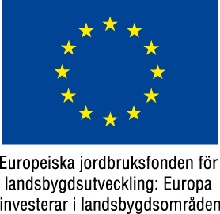 Bidragsansökningar 2017Svenska Russavelsföreningens styrelse har till Jordbruksverkets Landsbygdsutvecklingsenhet sökt bidrag för två projekt under 2017:Tidningen Gotlandsrusset- föreningens viktigaste informationskanal.Riksstambok XX- kommande band av Riksstambok för russ, som beräknas tryckas och distribueras under 2017.Jordbruksverket mottog ansökningarna 2017-01-29 och ansökan om ”Gotlandsrusset” beviljades med 50 000:-, medan ansökan om Riksstambok blev avslagen.Svenska Russavelsföreningens styrelseGenom Liselotte Erixon, sekreterare